Why was Mary Queen of Scots a threat to Elizabeth 1558-68?Elizabeth did not execute Mary Queen of Scots, even though there were some strong reasons to execute Mary.Label each speech bubble:Reason TO execute MaryReason NOT TO execute Mary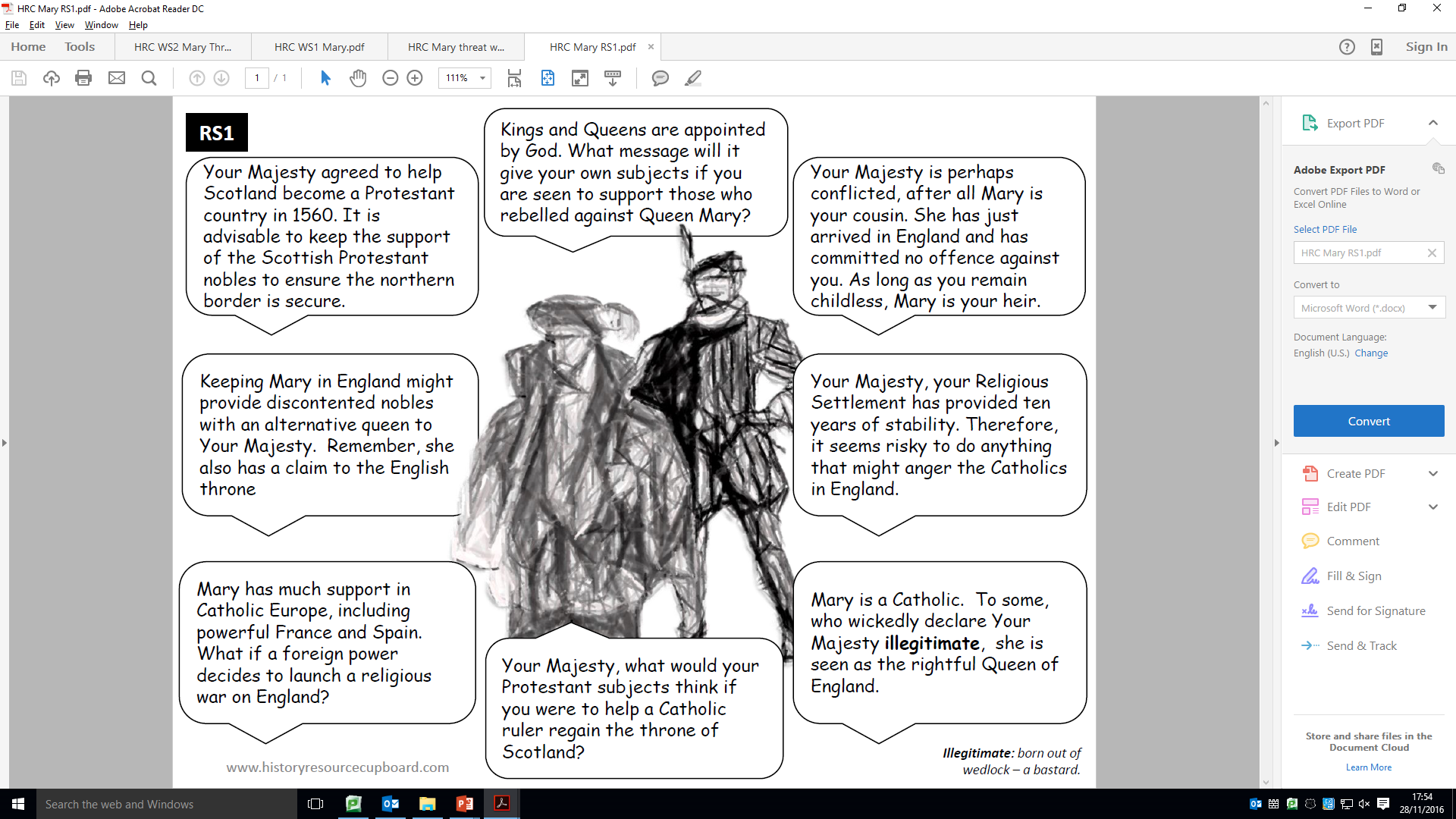 Conclusion:Despite there being several persuasive reason to execute Mary in 1868, for  example….It is ultimately unsurprising that Elizabeth ultimately decided the negative consequences of doing so outweighed the benefits, on other words…For example, the biggest negative consequence was…Because1. Put these events in chronological order. 1-61. Put these events in chronological order. 1-61. Put these events in chronological order. 1-61. Put these events in chronological order. 1-6Mary married Lord Darnley in 1565 who was a member of the Tudor family. This strengthened Mary’s claim to the English throneWhen the King of France died and she returned to Scotland. She was Catholic but Scotland had become Protestant with Elizabeth's helpMary married the future King Francis of France in 1549Darnley was an abusive and jealous husband. He murdered Mary’s secretary in front of her, stabbing him 50 times.Scottish nobles wanted to arrest Mary. In 1568 Mary fled to England and threw herself on the mercy of her cousin, Elizabeth IDarnley’s house was blown up with gunpowder as he slept. Many suspected Mary was behind the murder. 2. Mary’s religion made her a threat to Elizabeth because......2. Mary’s religion made her a threat to Elizabeth because......2. Mary’s religion made her a threat to Elizabeth because......2. Mary’s religion made her a threat to Elizabeth because......2. Mary’s religion made her a threat to Elizabeth because......Mary’s marriage to Lord Darnley made her more of a  threat to Elizabeth because…Mary’s marriage to Lord Darnley made her more of a  threat to Elizabeth because…Mary’s marriage to Lord Darnley made her more of a  threat to Elizabeth because…Mary’s marriage to Lord Darnley made her more of a  threat to Elizabeth because…Mary’s marriage to Lord Darnley made her more of a  threat to Elizabeth because…The death of Lord Darnley would have made Elizabeth suspicious/wary of Mary because…The death of Lord Darnley would have made Elizabeth suspicious/wary of Mary because…The death of Lord Darnley would have made Elizabeth suspicious/wary of Mary because…The death of Lord Darnley would have made Elizabeth suspicious/wary of Mary because…The death of Lord Darnley would have made Elizabeth suspicious/wary of Mary because…Whilst Elizabeth remained childless, Mary was a threat because…Whilst Elizabeth remained childless, Mary was a threat because…Whilst Elizabeth remained childless, Mary was a threat because…Whilst Elizabeth remained childless, Mary was a threat because…Whilst Elizabeth remained childless, Mary was a threat because…6. Mary I,  (Mary Tudor) (Bloody Mary) was Elizabeth’s                                       Stepsister   OR    Cousin6. Mary I,  (Mary Tudor) (Bloody Mary) was Elizabeth’s                                       Stepsister   OR    Cousin6. Mary I,  (Mary Tudor) (Bloody Mary) was Elizabeth’s                                       Stepsister   OR    Cousin6. Mary I,  (Mary Tudor) (Bloody Mary) was Elizabeth’s                                       Stepsister   OR    Cousin6. Mary I,  (Mary Tudor) (Bloody Mary) was Elizabeth’s                                       Stepsister   OR    Cousin7. Mary, Queen of Scots was Elizabeth’s                                        Stepsister   OR    Cousin7. Mary, Queen of Scots was Elizabeth’s                                        Stepsister   OR    Cousin7. Mary, Queen of Scots was Elizabeth’s                                        Stepsister   OR    Cousin7. Mary, Queen of Scots was Elizabeth’s                                        Stepsister   OR    Cousin7. Mary, Queen of Scots was Elizabeth’s                                        Stepsister   OR    CousinKNOWLEDGE Tasks:Tick when completeTopic 1 Early threats to Elizabeth; Look, cover write check on blank knowledge organiserTopic 1 Early threats to Elizabeth; multiple choice quiz (repeat till 100% correct)Topic 1 Early threats to Elizabeth; free recall quiz (repeat till 100%  correct)QUSETION Tasks:4 marksTick when completeDescribe two features of Elizabeth’s early lifeDescribe two features of economic threats to Elizabeth in 1558Describe two features of the threat from Mary Queen of Scots 1558Describe two features of the threat to Elizabeth’s succession because of her gender Describe two features of religious threats to Elizabeth in 1558 Describe two features of threats to  Elizabeth form English Catholics in 1558Describe two features of the threat to Elizabeth’s succession because questions about her legitimacy